SmCo pottemagneter med gevindbøsning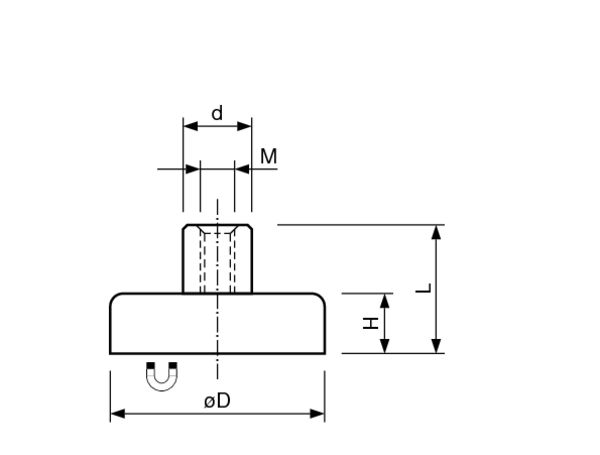 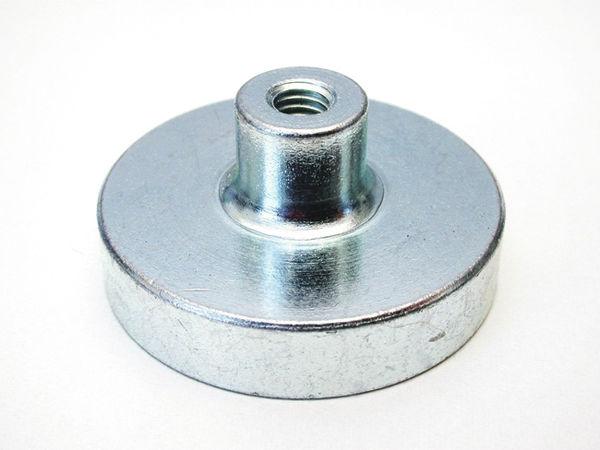 *10N ~ 1kg. Holdekraft.Oplyst holdekraft er altid målt ved optimale betingelser.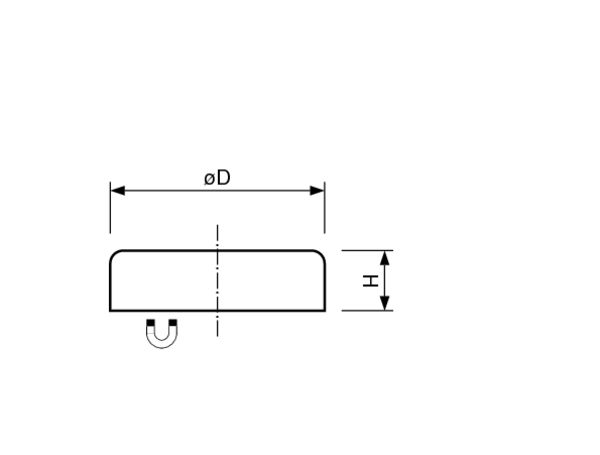 SmCo pottemagneter uden gevind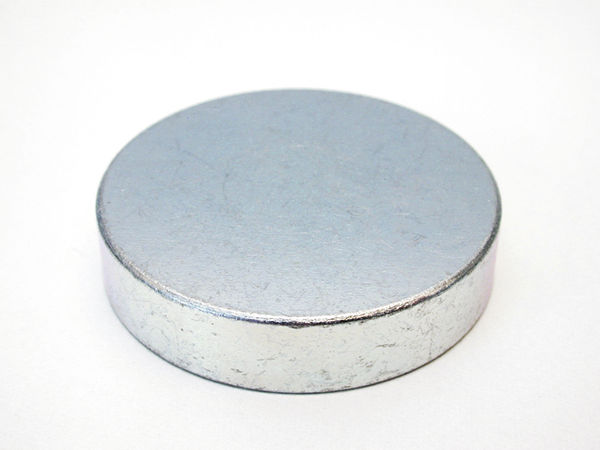 *10N ~ 1kg. Holdekraft. Oplyst holdekraft er altid målt ved optimale betingelser.SmCo pottemagneter cylindrisk med messing kappe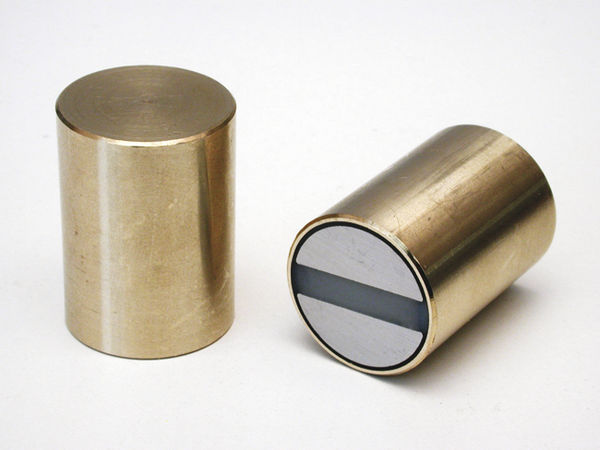 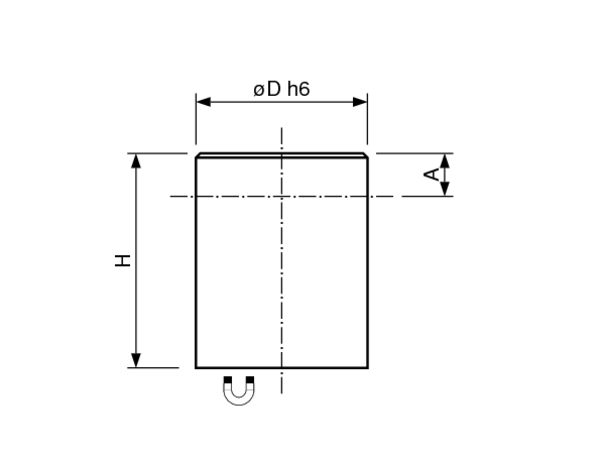 *10N ~ 1kg. Holdekraft.Oplyst holdekraft er altid målt ved optimale betingelser.Art. nr.D mm.H mm.L mm.d mm.MHoldekraftVægtgr.MaxTemperatur°C33.02164.511.56M3N5*220033.02284.511.56M3N11*320033.023104.511.56M3N20*420033.024134.511.56M3N40*520033.025164.511.56M4N60*720033.026206138M4N90*1620033.027257148M4N150*2820033.02832715.510M5N220*47200Art. nr.D mm.H mm.HoldekraftVægtgr.Max Temperatur°C33.00164.5N5*120033.00284.5N11*220033.003104.5N20*320033.004134.5N40*420033.005164.5N60*720033.006206N90*1420033.007257N150*2620033.008327N220*42200Art. nr.D mm.H mm.A mm.Afstandmm.HoldekraftVægtgr.MaxTemperatur°C33.031620101.5N8*4.520033.032820101.5N22*820033.033102082N40*1220033.034132062.5N60*2020033.035162023N125*3020033.036202554N250*6020033.037253575N400*13420033.03832404.56N600*251200